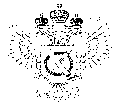 «Федеральная кадастровая палата Федеральной службы государственной регистрации, кадастра и картографии» по Ханты-Мансийскому автономному округу – Югре(Филиал ФГБУ «ФКП Росреестра»по Ханты-Мансийскому автономному округу – Югре)г. Ханты-Мансийск,	   									       Ведущий инженер ул. Мира, 27					                          		     отдела контроля и анализа деятельности    									                                                     Кургак Н.В.						                                                                                    8(3467) 960-444 доб.2010 
                                                                                                                                                                                            e-mail: Press@86.kadastr.ru
Пресс-релиз01.04.2018«Телефон доверия»Противодействие коррупции в государственных учреждениях является одной из приоритетных задач. Филиалом Федеральной кадастровой палаты по Ханты-Мансийскому автономному округу - Югре на постоянной основе проводятся мероприятия, направленные на противодействие коррупции, повышение качества и доступности государственных услуг, обеспечение максимальной прозрачности деятельности. Кадастровой палатой уделяется внимание правовому просвещению работников по антикоррупционной тематике: проводятся лекции, беседы, тестирование, издание брошюр и памяток, оформление стендов, размещение информации на официальном сайте.Кроме того, проводится рассмотрение жалоб и обращений граждан, поступающих через системы общего пользования (почтовый, электронный адреса, телефон, «телефон доверия») на действия или бездействия руководителей и работников филиала с точки зрения наличия сведений о фактах коррупции и организации их проверки.Значительно минимизировать общение граждан со специалистами окон приема-выдачи документов и обеспечить прозрачность деятельности ведомства помогают бесконтактные технологии взаимодействия с заявителями: электронные услуги и сервисы Росреестра, а также оказание услуг через офисы МФЦ.Следует отметить, что повсеместно сокращается количество офисов по приему-выдаче документов территориальных отделов региональных филиалов Федеральной кадастровой палаты. Единый всероссийский номер телефона доверия по вопросам противодействия коррупции Кадастровой палаты – 8-800-100-18-18_____________________________________________________________________________При использовании материала просим сообщить о дате и месте публикации на адрес электронной почты Press@86.kadastr.ru или по телефону 8(3467) 960-444 доб.2010. Благодарим за сотрудничество